Praktikumsvertrag Stufe 10, Schuljahr 2020/2021zwischen dem Unternehmen nachstehend mit „Praktikumsbetrieb“ bezeichnet)und der Schülerin / dem Schüler der Realschule plus Rheinbrohl (nachstehend mit „Praktikant“ bezeichnet) 
wird für den Zeitraum vom 26.10.2020 bis 30.10.2020 folgender Praktikumsvertrag geschlossen:§ 1 Allgemeines Im Rahmen des Praktikums soll der Praktikant die Regeln und Gesetzmäßigkeit eines betrieblichen Ablaufes kennen lernen und seine eigenen beruflichen Fähigkeiten erproben. 
§ 2 Pflichten der Vertragspartner Der Praktikumsbetrieb verpflichtet sich, den Praktikanten so zu beschäftigen, dass er erfahren kann, ob eine Ausbildung in diesem Berufsfeld sinnvoll erscheint. Für den Betrieb entsteht keine Verpflichtung zu einer späteren Übernahme; umgehend die Schule zu verständigen, wenn der Praktikant nicht erscheint (im Rahmen eines Schülerbetriebspraktikums); die Jugendschutzbestimmung einzuhalten; die Bestimmungen des Arbeitszeitgesetzes einzuhalten. Der Praktikant verpflichtet sich, sich dem Ziel dieser Orientierungsmaßnahme entsprechend zu verhalten. Insbesondere: die übertragenen Aufgaben gewissenhaft auszuführen und die gegebenen Weisungen zu befolgen; die Betriebsordnung und die Unfallverhütungsvorschriften einzuhalten sowie betriebliche Gegenstände sorgfältig zu bewahren und pfleglich zu behandeln; bei Fernbleiben vom Praktikum den Praktikumsbetrieb unverzüglich zu unterrichten; gegenüber Dritten über alle ihm bekannt gewordenen betrieblichen Vorgänge innerhalb und außerhalb des Betriebs Stillschweigen zu bewahren. § 3 Arbeitszeit / FerienzeitenDie wöchentliche Beschäftigungszeit beträgt ________ Stunden an _________ Arbeitstag(en). Die tägliche Beschäftigungszeit beträgt ___ Stunden und geht von _______Uhr bis _______Uhr. Die Pausen sind um ______ und um ______Uhr. Während der Ferien besteht keine Anwesenheitspflicht im Betrieb. 
§ 4 Vergütung und Urlaub Der Praktikant hat keinen Rechtsanspruch auf eine Vergütung durch den Praktikumsbetrieb. Während der Praktikumsdauer besteht kein Urlaubsanspruch.Im Rahmen eines Schülerbetriebspraktikums werden die Fahrkosten zwischen Schule und Betrieb 
(bis zu einer Entfernung von 30 km) vom Schulträger übernommen.
§ 5 Versicherungsschutz Im Rahmen eines Schülerbetriebspraktikums besteht gesetzlicher Haftpflicht- und Unfallver-sicherungsschutz durch den Schulträger. Der Krankenversicherungsschutz ist privat geregelt. 
§ 6 Vertragsausfertigung Dieser Vertrag wird in zwei gleichlautenden Ausfertigungen unterzeichnet. Jeder Vertrags-partner erhält eine Ausfertigung.
§ 7 Auflösung des Vertrages Der Vertrag kann von jeder Vertragspartei ohne Begründung und Frist jederzeit schriftlich / mündlich (Unzutreffendes bitte streichen) aufgelöst werden. 
§ 8 Sonstige Vereinbarungen Der Praktikant ist verpflichtet, dem Unternehmen und der Schule die Arbeitsverhinderung (Krankheit, schulische Veranstaltung) mitzuteilen. Der Betrieb benachrichtigt die Schule über nicht entschuldigte Fehlzeiten. Der Praktikumsbetrieb stellt dem Praktikanten eine Praktikumsbescheinigung aus (Vordruck wird auf Wunsch von der Schule zur Verfügung gestellt).Name des Unternehmens                                                                               AnsprechpartnerStraße, Hausnummer                                                                                      TelefonnummerPLZ und Ort
                                                                       P. Roemer (02635-95010)Vor- und Zuname der Schülerin/ des Schülers                                             Ansprechpartner in der SchuleStraße, HausnummerPLZ und OrtOrt, Datum                    Unterschrift des Vertreters des UnternehmensOrt, Datum             Unterschrift des Praktikanten und der Sorgeberechtigten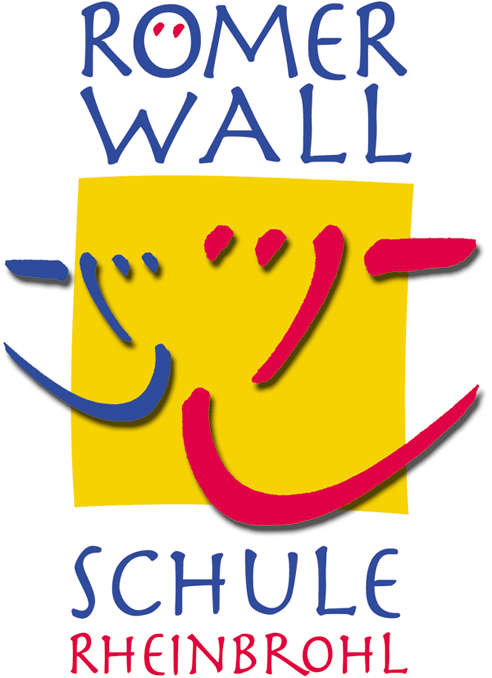 